RECEP TAYYİP ERDOĞAN ÜNİVERSİTESİ ÜST GEÇİT KÖPRÜ İNŞAATI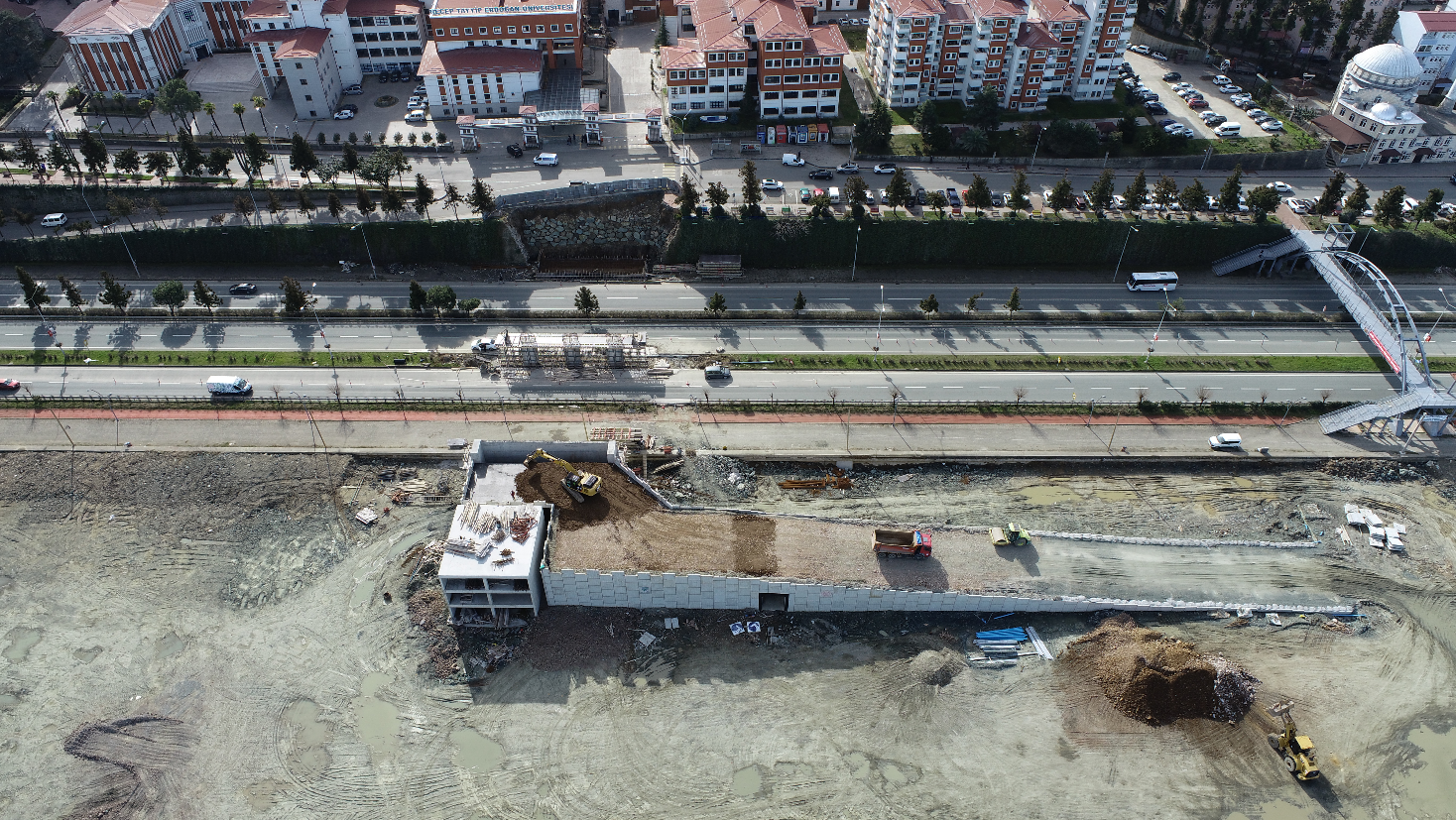 Proje Bedeli           	: 11.500.000 TLBaşlangıç – Bitiş	: 31.05.2019 – 11.03.2021Teknik Özellikler 	: 349 m  uzunluğunda 20 m genişliğinde 3 ayaklı köprü yapılması, 7x6 altgeçit yapılması, 3x3 altgeçit yapılması, seyir terası imalatı ve eletrik işleri.